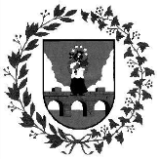 ANYKŠČIŲ RAJONO SAVIVALDYBĖSTARYBASPRENDIMASDĖL ANYKŠČIŲ RAJONO SAVIVALDYBĖS MOKINIŲ NEMOKAMO MAITINIMO MOKYKLOSE TVARKOS APRAŠO PATVIRTINIMO2019 m. sausio 31 d. Nr. 1-T-15AnykščiaiVadovaudamasi Lietuvos Respublikos vietos savivaldos įstatymo 12 straipsnio 1 dalimi, 18 straipsnio 1 dalimi, Lietuvos Respublikos socialinės paramos mokiniams įstatymo 15 straipsnio 2 dalies 2 punktu, Anykščių rajono savivaldybės taryba n usprendžia:1.	Patvirtinti Anykščių rajono savivaldybės mokinių nemokamo maitinimo mokyklose tvarkos aprašą (pridedama).2.	Pripažinti netekusiu galios Anykščių rajono savivaldybės tarybos 2014 m. vasario 27 d. sprendimą Nr. 1-TS-94 „Dėl mokinių nemokamo maitinimo Anykščių rajono savivaldybės mokyklose tvarkos aprašo patvirtinimo“.Šis sprendimas skelbiamas Teisės aktų registre ir Anykščių rajono savivaldybės interneto svetainėje www.anyksciai.lt.Mero pavaduotojas, laikinai einantis mero pareigas	Sigutis ObelevičiusPATVIRTINTAAnykščių rajono savivaldybės tarybos 2019 m. sausio 31 d. sprendimu Nr. 1-T-15ANYKŠČIŲ RAJONO SAVIVALDYBĖS MOKINIŲ NEMOKAMO MAITINIMO MOKYKLOSE TVARKOS APRAŠASI SKYRIUSBENDROSIOS NUOSTATOS1.	Anykščių rajono savivaldybės (toliau – Savivaldybė)  mokinių nemokamo maitinimo mokyklose tvarkos aprašas (toliau – Aprašas) reglamentuoja Anykščių rajono savivaldybės mokinių, kurie savo gyvenamąją vietą deklaravę arba yra įtraukti į gyvenamosios vietos nedeklaravusių asmenų apskaitą, arba gyvenamosios vietos nedeklaravę ir neįtraukti į gyvenamosios vietos nedeklaravusių  asmenų apskaitą, bet faktiškai gyvenantis Savivaldybės teritorijoje, nemokamo maitinimo organizavimą. 2.	Aprašas taikomas mokiniams, kurie mokosi bendrojo ugdymo mokyklose, ikimokyklinio ugdymo mokyklose pagal bendrojo ugdymo programas, įregistruotas studijų, mokymo programų ir kvalifikacijų registre ar priešmokyklinio ugdymo programą.3.	Šis Aprašas netaikomas mokiniams:3.1. kurie mokosi pagal suaugusiųjų ugdymo programas;3.2. kurie mokosi ir pagal bendrojo ugdymo, ir pagal profesinio mokymo programas;3.3. kurie yra išlaikomi (nemokamai gauna nakvynę, maistą ir mokinio reikmenis) valstybės arba savivaldybės finansuojamose įstaigose; 3.4. kuriems Lietuvos Respublikos civilinio kodekso nustatyta tvarka nustatyta vaiko laikinoji ar nuolatinė globa (rūpyba).II SKYRIUSMOKINIŲ TEISĖ Į NEMOKAMĄ MAITINIMĄ4.	Mokiniai turi teisę į nemokamą maitinimą pietumis ir maitinimą mokyklų organizuojamose vasaros poilsio stovyklose, jeigu:4.1.	 vidutinės pajamos vienam iš bendrai gyvenančių asmenų ar vienam gyvenančiam asmeniui (toliau – vidutinės pajamos vienam asmeniui) per mėnesį yra mažesnės kaip 1,5 valstybės remiamų pajamų dydžio;4.2.	vidutinės pajamos vienam asmeniui per mėnesį yra mažesnės kaip 2 valstybės remiamų pajamų dydžiai, atsižvelgiant į bendrai gyvenančių asmenų ar vieno gyvenančio asmens gyvenimo sąlygas šiais atvejais: ligos, (sergant sunkiomis ligomis, nurodytomis Sunkių ligų sąraše, patvirtintame Lietuvos Respublikos sveikatos apsaugos ministro 2003 m. kovo 28 d. įsakymu Nr. V-177 „Dėl sunkių ligų sąrašo patvirtinimo“), nelaimingo atsitikimo (gaisro atveju, kai bent vienas iš bendrai gyvenančių asmenų patiria traumą) netekus maitintojo, kai motina ar tėvas vieni augina vaiką (vaikus), kai bendrai gyvenantys asmenys augina tris ir daugiau vaikų ar bent vienas iš bendrai gyvenančių asmenų ar vienas gyvenantis asmuo yra neįgalus.5.	Nemokamas maitinimas gali būti skiriamas, jeigu vidutinės pajamos vienam asmeniui per mėnesį yra mažesnės kaip 2,5 valstybės remiamų pajamų dydžio patikrinus bendrai gyvenančių asmenų ar vieno gyvenančio asmens gyvenimo sąlygas ir surašius buities ir gyvenimo sąlygų patikrinimo aktą išimties atvejais: ligos (sergant sunkiomis ligomis, nurodytomis Sunkių ligų sąraše, patvirtintame Lietuvos Respublikos sveikatos apsaugos ministro 2003 m. kovo 28 d. įsakymu Nr. V-177 „Dėl sunkių ligų sąrašo patvirtinimo“), nelaimingo atsitikimo (gaisro atveju, kai bent vienas iš bendrai gyvenančių asmenų patiria traumą), netekus maitintojo, kai motina ar tėvas vieni augina vaiką (vaikus), kai bendrai gyvenantys asmenys augina tris ir daugiau vaikų ar bent vienas iš bendrai gyvenančių asmenų ar vienas gyvenantis asmuo yra neįgalus, kai mokinys patiria socialinę riziką arba mokinį augina bendrai gyvenantys asmenys, patiriantys socialinę riziką. Teikiant nemokamą maitinimą, skirtą šiame punkte nustatyta tvarka, atsižvelgiama į Lietuvos Respublikos socialinės paramos mokiniams įstatymo (toliau – Įstatymas) 15 straipsnio 4 dalies 4 punkte nustatytą valstybės biudžeto lėšų naudojimo apribojimą.III SKYRIUS PAJAMŲ GAUTI SOCIALINĘ  PARAMĄ MOKINIAMS APSKAIČIAVIMAS6.	Vidutinės pajamos vienam asmeniui apskaičiuojamos: 6.1.	pagal 3 (trijų) kalendorinių mėnesių iki kreipimosi dėl nemokamo maitinimo mokiniams mėnesio pajamas, nustatytas Piniginės socialinės paramos nepasiturintiems gyventojams įstatymo 17 straipsnyje;6.2.	pagal kreipimosi dėl socialinės paramos mokiniams mėnesio pajamas, jeigu bent vieno iš bendrai gyvenančių asmenų arba vieno gyvenančio asmens pajamų šaltinis ar bendrai gyvenančių asmenų sudėtis, palyginti su 3 (trimis) praėjusiais kalendoriniais mėnesiais, pasikeitė, išskyrus Aprašo 7 punkte nurodytus atvejus.7.	Jeigu per 3 (tris) kalendorinius mėnesius, praėjusius iki kreipimosi dėl socialinės paramos mokiniams mėnesio, buvo gauta vienkartinė išmoka (premija, vienkartinė netekto darbingumo kompensacija, išeitinė išmoka ir kitos faktiškai gautos vienkartinės pajamos, išskyrus kompensaciją už nepanaudotas atostogas) ar iš karto už 2 ir daugiau kalendorinių mėnesių išmokėtos kas mėnesį gaunamos išmokos, vidutinės pajamos vienam asmeniui apskaičiuojamos šio Aprašo 6.1 papunktyje nustatyta tvarka.8.	Jeigu kreipimosi dėl mokinių nemokamo maitinimo mėnesį bent vieno iš bendrai gyvenančių asmenų arba vieno gyvenančio asmens pajamų šaltinis ar bendrai gyvenančių asmenų sudėtis, palyginti su 3 (trimis) praėjusiais kalendoriniais mėnesiais, pasikeitė, išskyrus šio  Aprašo 7 punkte nurodytus atvejus, mokiniams nemokamas maitinimas skiriamas pagal praėjusio mėnesio iki kreipimosi dėl mokinių nemokamo maitinimo mėnesio pajamas ir teikiamas, kol bus pateikta informacija apie kreipimosi mėnesio pajamas ir priimtas naujas sprendimas dėl nemokamo maitinimo skyrimo, bet ne ilgiau kaip 2 (du) mėnesius nuo užpildyto socialinės apsaugos ir darbo ministro patvirtintos formos prašymo-paraiškos gauti socialinę paramą mokiniams (toliau – prašymas-paraiška) pateikimo dienos.9.	Jeigu bendrai gyvenantys asmenys ar vienas gyvenantis asmuo gauna piniginę socialinę paramą pagal Piniginės socialinės paramos nepasiturintiems gyventojams įstatymą, vidutinės pajamos vienam asmeniui apskaičiuojamos pagal pajamas, kurios paskutinį kartą buvo nurodytos skiriant piniginę socialinę paramą, įskaitant paskirtos socialinės pašalpos dydį, išskyrus papildomai paskirtos socialinės pašalpos dydį, ir neįskaitant būsto šildymo išlaidų, geriamojo vandens išlaidų ir karšto vandens išlaidų kompensacijų dydžio.IV SKYRIUSKREIPIMASIS DĖL NEMOKAMO MAITINIMO IR SPRENDIMO DĖL NEMOKAMO MAITINIMO PRIĖMIMAS10.	Vienas iš mokinio tėvų ar kitų bendrai gyvenančių pilnamečių asmenų, pilnametis mokinys ar nepilnametis mokinys, kuris yra susituokęs arba emancipuotas, mokinys nuo keturiolikos iki aštuoniolikos metų, turintis tėvų sutikimą (toliau – pareiškėjas), kuris savo gyvenamąją vietą deklaravęs arba yra įtrauktas į gyvenamosios vietos nedeklaravusių asmenų apskaitą, arba gyvenamosios vietos nedeklaravęs ir neįtrauktas į gyvenamosios vietos nedeklaravusių  asmenų apskaitą, bet faktiškai gyvenantis Savivaldybės teritorijoje, dėl nemokamo maitinimo skyrimo mokiniui kreipiasi, užpildydamas patvirtintos formos prašymą-paraišką ir prideda reikalingus dokumentus, nustatytus Lietuvos Respublikos piniginės socialinės paramos nepasiturintiems gyventojams įstatymo 20 straipsnyje (išskyrus duomenis apie bendrai gyvenančių asmenų ar vieno gyvenančio asmens turimą turtą),  pasirinktinai į:10.1.	Anykščių rajono savivaldybės Socialinės paramos skyrių (toliau – Socialinės paramos skyrius) ar šio skyriaus darbuotoją seniūnijoje;10.2.	Anykščių rajono savivaldybės įsteigtos mokyklos, kurioje mokosi mokinys, ar mokyklos, kuri organizuoja vasaros poilsio stovyklą, administraciją. 11.	Asmenų, Gyvenamosios vietos deklaravimo įstatymo nustatyta tvarka nedeklaravusių gyvenamosios vietos ir neįtrauktų į gyvenamosios vietos nedeklaravusių asmenų apskaitą, faktinė gyvenamoji vieta nustatoma vadovaujantis Įstatymo 10 straipsnio 2 dalimi.12.	Patvirtintame prašyme-paraiškoje pareiškėjas apie save ir bendrai gyvenančius asmenis nurodo šiuos duomenis: vardą, pavardę, asmens kodą, gyvenamosios vietos adresą.13.	Jeigu kreipimosi dėl nemokamo maitinimo mokiniams metu bendrai gyvenantys asmenys ar vienas gyvenantis asmuo gauna piniginę socialinę paramą pagal Piniginės socialinės paramos nepasiturintiems gyventojams įstatymą, pareiškėjas Socialinės paramos skyriui (darbuotojui seniūnijoje) mokyklos administracijai pateikia laisvos formos prašymą. Šiame prašyme pareiškėjas apie save ir mokinį, kuriam prašoma skirti nemokamą maitinimą, nurodo šiuos duomenis: vardą, pavardę, asmens kodą, gyvenamosios vietos adresą, mokyklos pavadinimą ir klasę, kurioje mokinys mokosi.14.	 Kai prašymas-paraiška pateikiama mokyklos, kurioje mokinys mokosi arba organizuoja vasaros poilsio stovyklą administracijai, ji prašymą-paraišką užregistruoja jo gavimo dieną ir ne vėliau kaip kitą dieną perduoda aprašo 10.1 papunktyje nurodytam adresatui.15.	Mokyklos administracija, gavusi informaciją iš mokyklos pedagogų, socialinių pedagogų ir (ar) bendruomenės atstovų apie tai, kad nemokamas maitinimas mokiniui galimai reikalingas, bet pareiškėjas nesikreipė dėl socialinės paramos mokiniams, informuoja Socialinės paramos skyrių, o jei mokinys gyvena kitoje savivaldybėje, mokinio gyvenamosios vietos savivaldybės administraciją, dėl poreikio įvertinti bendrai gyvenančių asmenų ar vieno gyvenančio asmens gyvenimo sąlygas ir teikti nemokamą maitinimą.16.	Jeigu pateikiant prašymą-paraišką pateikti ne visi dokumentai, informacija apie trūkstamus dokumentus įrašoma informaciniame lapelyje ir šis įteikiamas pareiškėjui. Trūkstamus dokumentus nemokamam maitinimui mokiniams gauti pareiškėjas turi pateikti Socialinės paramos skyriui ne vėliau kaip per mėnesį nuo prašymo-paraiškos pateikimo dienos, išskyrus atvejį, kai pajamos socialinei paramai mokiniams gauti apskaičiuojamos šio Aprašo 6.2 papunktyje nustatyta tvarka. Kai vidutinės pajamos vienam asmeniui apskaičiuojamos šio Aprašo 6.2 papunkčio nustatyta tvarka, trūkstami dokumentai socialinei paramai mokiniams gauti pateikiami ne vėliau kaip per 2 mėnesius nuo prašymo-paraiškos pateikimo dienos. Jeigu pareiškėjas per nustatytą terminą savivaldybės administracijai nepateikia trūkstamų dokumentų, savivaldybės administracija priima sprendimą neskirti nemokamo maitinimo mokiniams.17.	Prašymas-paraiška gali būti pateiktas asmeniškai, paštu, elektroniniu būdu, kai valstybės elektroninės valdžios sistemoje teikiama elektroninė paslauga, arba per atstovą. Kai prašymas-paraiška teikiamas per atstovą, nurodomi šie atstovo duomenys: vardas, pavardė, asmens kodas, gyvenamosios vietos adresas.18.	Kad mokinys gautų nemokamą maitinimą mokykloje, prašymą-paraišką (laisvos formos prašymą) gali pateikti nuo kalendorinių metų liepos 1 d., kad gautų nemokamą maitinimą mokyklos organizuojamoje vasaros poilsio stovykloje – nuo kalendorinių metų gegužės 1 d., išskyrus atvejį, kai mokinys paskutinį ugdymo proceso mėnesį gavo nemokamą maitinimą (tuo atveju papildomo prašymo teikti nereikia). 19.	Socialinės paramos skyrius tikrina pareiškėjo pateiktą informaciją ir administracijos direktoriaus nustatyta tvarka, ne vėliau kaip per 10 (dešimt) darbo dienų nuo prašymo-paraiškos ir visų reikalingų dokumentų gavimo dienos, priimamas sprendimas dėl nemokamo maitinimo skyrimo. Per tą patį 10 (dešimties) darbo dienų laikotarpį sprendimo kopija pateikiama nemokamą maitinimą administruojančioms institucijoms, jei nemokamas maitinimas skiriamas ne Anykščių rajono savivaldybės įsteigtos mokyklos mokiniui. Anykščių rajono savivaldybės mokyklos informaciją apie nemokamo maitinimo skyrimą gauna per Socialinės paramos šeimai informacinę sistemą (toliau – SPIS). Nemokamas maitinimas mokiniui skiriamas nuo mokslo metų pradžios arba nuo informacijos apie priimtą sprendimą gavimo mokykloje (mokyklos organizuotoje vasaros poilsio stovykloje) kitos dienos iki mokslo metų pabaigos.20.	Pareiškėją dėl nemokamo maitinimo mokiniams skyrimo informuoja Socialinės paramos skyrius ne vėliau kaip per 5 darbo dienas nuo sprendimo priėmimo dienos. Jeigu nemokamas maitinimas mokiniui neskiriamas, nurodoma neskyrimo priežastis ir sprendimo dėl socialinės paramos mokiniams skyrimo apskundimo tvarka. Pareiškėjo pateikti dokumentai jam grąžinami. Apskundimo dėl savivaldybės administracijos priimto sprendimo dėl socialinės paramos mokiniams skyrimo tikslu šių dokumentų kopijos saugomos ir tvarkomos Lietuvos vyriausiojo archyvaro nustatyta tvarka.21.	Nustačius, kad per laikotarpį, kurį mokiniui teikiamas nemokamas maitinimas atsiranda nors viena iš aplinkybių, nurodytų Aprašo 3.1, 3.2, 3.3, 3.4 arba, kai nėra nors vienos aplinkybės, nurodytos aprašo 2 punkte, 4.1, 4.2, papunkčiuose, 5 punkte, arba jeigu mokinio tėvai yra atleisti nuo mokėjimo už vaikų maitinimą mokyklos bendrabutyje, arba, kai pareiškėjas nevykdo savo pareigų, nurodytų Aprašo 30.1, 30.2, 30.3, 30.4 papunkčiuose,  administracijos direktoriaus nustatyta tvarka sprendimas dėl nemokamo maitinimo nutraukimo priimamas ne vėliau kaip per 5 darbo dienas nuo dokumentų ar duomenų, patvirtinančių šias aplinkybes, gavimo dienos. Informacija dėl nemokamo maitinimo nutraukimo ne vėliau kaip per 3 (tris) dienas pateikiama nemokamą maitinimą administruojančioms institucijoms  (kai nemokamas maitinimas nutraukiamas ne Anykščių rajono savivaldybės įsteigtos mokyklos mokiniui) ar mokyklos, kurioje mokinys mokosi administracijai (kai maitinimas nutraukiamas Anykščių rajono savivaldybės įsteigtos mokyklos, mokiniui). Nemokamas maitinimas neteikiamas nuo kitos dienos po informacijos apie nemokamo maitinimo nutraukimą dienos gavimo mokykloje.	V SKYRIUSSOCIALINĖS PARAMOS TEIKIMAS 22.	Mokiniams nemokamas maitinimas teikiamas toje mokykloje, kurioje mokiniai mokosi ir mokyklų organizuojamose vasaros poilsio stovyklose.23.	Mokiniams vietoj nemokamo maitinimo negali būti išmokami pinigai.24.	Mokiniui pakeitus mokyklą, ankstesnės mokyklos administracija naujos mokyklos administracijai ne vėliau kaip kitą darbo dieną po mokyklos pakeitimo dienos pateikia (asmeniškai, paštu arba elektroninėmis ryšio priemonėmis, pasirašytomis saugiu elektroniniu parašu) laisvos formos pažymą apie mokinio teisę gauti nemokamą maitinimą ir informuoja pareiškėjo gyvenamosios vietos savivaldybės administraciją apie tai, kad mokinys pakeitė mokyklą. Šioje pažymoje mokyklos administracija nurodo šiuos mokinio duomenis: vardą, pavardę, asmens kodą, gyvenamosios vietos adresą. Mokiniui nemokamas maitinimas naujoje mokykloje pradedamas teikti nuo kitos darbo dienos, kai pažyma buvo gauta mokykloje.25.	Mokiniams, turintiems teisę į nemokamą maitinimą, kuriems asmens sveikatos priežiūros įstaigos gydytojų konsultacinė komisija paskyrė mokymą namie, tėvų raštišku prašymu jų nurodytiems asmenims gali būti atiduodama tos dienos mokinio maitinimo pagal tos dienos valgiaraštį porcija išsinešti į namus. VI SKYRIUSPAREIGOS 26.	Mokyklos:26.1.	paskiria asmenis, turinčius teisę priimti dokumentus dėl nemokamo maitinimo skyrimo, bei asmenis, atsakingus už mokinių nemokamo maitinimo organizavimą bei apskaitos vykdymą;26.2.	priima prašymus dėl mokinių nemokamo maitinimo skyrimo, juos registruoja ir nustatytu laiku perduoda Socialinės paramos skyriui;26.3.	raštu informuoja Socialinės paramos skyrių dėl poreikio įvertinti bendrai gyvenančių asmenų ar vieno gyvenančio asmens gyvenimo sąlygas ir teikti nemokamą maitinimą mokiniams bei pateikia visą turimą informaciją esant Aprašo 15 punkte nurodytoms aplinkybėms;26.4.	gavę informaciją apie pasikeitusias aplinkybes, turinčias įtakos nemokamam maitinimui gauti, ar kilus įtarimui, kad pateikta informacija neteisinga arba ji nuslėpta, apie tai informuoja Socialinės paramos skyrių;26.5.	paskiria atsakingą darbuotoją, kuris SPIS  tvarko Nemokamo maitinimo apskaitos žurnalą,  kiekvieną dieną pažymėdamas nemokamą maitinimą gavusius ir negavusius mokinius;26.6.	kai maitinimo paslaugą teikia konkursą laimėjusi įmonė, pasibaigus mėnesiui suderina pateiktų porcijų skaičių per mėnesį pagal mokinių amžiaus grupes;27.	Socialinės paramos skyrius:27.1.	priima prašymus-paraiškas (laisvos formos prašymus) dėl mokinių nemokamo maitinimo skyrimo;27.2.	tikrina prašyme-paraiškoje (laisvos formos prašyme) pateiktą informaciją, surenka reikalingą papildomą informaciją iš duomenų bazių ir sprendimo projektą dėl nemokamo maitinimo skyrimo (neskyrimo)   pateikia administracijos direktoriui ar jo įgaliotam asmeniui;27.3.	  apie priimtą sprendimą dėl nemokamo maitinimo skyrimo (neskyrimo, nutraukimo) nustatytais terminais informuoja pareiškėją bei nemokamą maitinimą administruojančius asmenis;27.4.	tikrina bendrai gyvenančių  asmenų ar vieno gyvenančio asmens buities ir gyvenimo sąlygas įvertindami mokinio poreikį nemokamam maitinimui gauti ir surašo Buities ir gyvenimo sąlygų patikrinimo aktą.28.	Anykščių rajono savivaldybės administracijos Švietimo skyrius:28.1.	Organizuoja nemokamo maitinimo teikimą Savivaldybėje;28.2.	planuoja lėšas Savivaldybės mokinių nemokam maitinimui teikti;28.3.	teikia informaciją apie numatomas nepanaudoti ar papildomai reikalingas lėšas Socialinės apsaugos ir darbo ministerijai;28.4.	administruoja nemokamo maitinimo teikimo sritį SPIS.29.	Anykščių rajono savivaldybės administracijos Finansų ir apskaitos skyrius:29.1.	tvarko valstybės biudžeto ir savivaldybės biudžeto lėšų, skirtų nemokam maitinimui apskaitą;29.2.	 teikia ataskaitas Lietuvos Respublikos Socialinės apsaugos ir darbo ministerijai.VII SKYRIUSPAREIŠKĖJO PAREIGOS IR NETEISĖTAI GAUTOS PARAMOS IŠIEŠKOJIMAS30.	Pareiškėjas privalo:30.1.	prašyme-paraiškoje nurodyti išsamią ir teisingą informaciją, įrodančią asmens teisę gauti nemokamą maitinimą mokiniams, ir pateikti šiai paramai gauti būtinus dokumentus;30.2.	informuoti Socialinės paramos skyrių apie pasikeitusias aplinkybes, turinčias įtakos teisei į nemokamą maitinimą, ne vėliau kaip per 10 darbo dienų nuo šių aplinkybių atsiradimo dienos;30.3.	sudaryti Savivaldybės administracijai galimybę tikrinti bendrai gyvenančių asmenų ar vieno gyvenančio asmens gyvenimo sąlygas ir surašyti buities ir gyvenimo sąlygų patikrinimo aktą;30.4.	grąžinti pinigines lėšas, atitinkančias  neteisėtai gauto nemokamo maitinimo dydį.31.	 Neteisėtai gautos ir negrąžintos nemokamo maitinimo mokiniams dydžio piniginės lėšos išieškomos Lietuvos Respublikos civilinio proceso kodekso nustatyta tvarka. VII SKYRIUSBAIGIAMOSIOS NUOSTATOS32.	Sprendimas dėl nemokamo maitinimo mokiniams skyrimo gali būti skundžiamas Lietuvos Respublikos administracinių bylų teisenos įstatymo nustatyta tvarka.33.	Nemokamam mokinių maitinimui skirtų lėšų panaudojimo auditą atlieka Anykščių rajono savivaldybės kontrolės ir audito tarnyba ir Anykščių rajono savivaldybės administracijos Centralizuotas vidaus audito skyrius.__________________